I. KIỂM TRA ĐỌC: (10 điểm)1. Đọc thành tiếng: (4 điểm)………………2. Đọc hiểu: (6 điểm)  thời gian 40 phút. Đọc thầm bài và trả lời các câu hỏi sau: NHỮNG CHIẾN SĨ ÁO TRẮNG      Gác lại công việc của một bác sĩ điều trị tại bệnh viện, gửi mẹ già đau yếu thường xuyên và hai con nhỏ để người thân chăm sóc, bác sĩ Nguyễn Thị Chung, công tác tại Bệnh viện Phục hồi chức năng Trung ương (Thanh Hóa), thực hiện nhiệm vụ nơi tâm dịch thành phố Hồ Chí Minh. Tăng cường cho bệnh viện dã chiến điều trị Covid - 19 số 2, Thủ Đức, chị được phân công nhiệm vụ bác sĩ điều trị bệnh nhân Covid nặng và hậu hồi sức.      “Khó có thể diễn tả hết sự vất vả cũng như tốc độ công việc cần kíp tại nơi này. Áp lực công việc đòi hỏi phải luôn sát sao theo dõi và thao tác nhanh, xử lý tình huống kịp thời. Tôi sốt ruột, lo lắng lắm khi mẹ già ở quê đau đáu mong chờ, hai con nhỏ phải tự chăm sóc nhau khi bố cũng bận rộn với công việc là bác sĩ. Nhưng mỗi khi đối diện với công việc hiện tại, chứng kiến mức độ nguy cấp, sự sợ hãi của bệnh nhân, tôi lại tạm gác nỗi niềm riêng tư để hết lòng chú tâm vào công việc” - bác sĩ Chung xúc động chia sẻ.       Ngày trở về với những “Chiến sĩ áo trắng” dũng cảm chưa thể biết trước, khi khối lượng công việc còn bộn bề. Họ vẫn đang nỗ lực từng ngày với một công việc có tính chất phức tạp và cao hơn hết, vì trách nhiệm với tính mạng từng bệnh nhân đang chiến đấu, giành giật với sự sống ở “cuộc chiến” này.(Nguồn: baothanhhoa.vn)Khoanh tròn vào chữ cái trước ý trả lời đúng cho mỗi câu sau:Câu 1: (0.5đ) Bác sĩ Nguyễn Thị Chung gác lại công việc tại Bệnh viện Phục hồi chức năng Trung ương để làm gì?A. Vào thành phố Hồ Chí Minh điều trị bệnh nhân COVID nặng và hậu hồi sức.B. Chăm sóc mẹ già đau yếu thường xuyên. C. Chăm sóc hai con nhỏ.Câu 2.(0.5đ) Vì sao dù sốt ruột, lo lắng khi mẹ già ở quê đau đáu mong chờ, hai con nhỏ phải tự chăm sóc nhau khi bố cũng bận rộn nhưng bác sĩ Chung vẫn tạm gác lại nỗi niềm riêng tư để hết lòng chú tâm vào công việc?A. Vì việc nhà đã được sắp xếp ổn thỏa.B. Vì công việc còn bộn bề. C. Vì trách nhiệm với tính mạng từng bệnh nhân.Câu 3: (1.0đ) Em hiểu cụm từ những “chiến sĩ áo trắng” ở đây để chỉ ai?A. Các chú bộ đội mặc đồ màu trắng.B. Các y, bác sĩ trong tuyến đầu chống dịch. C. Người dân mặc áo trắng chống dịch.Câu 4: (1.0đ) Công việc của các bác sĩ thật thiêng liêng và cao cả. Em hãy viết  1-2 câu nhắn gửi, cảm ơn động viên tinh thần tới các bác sĩ trong tuyến đầu chống dịch.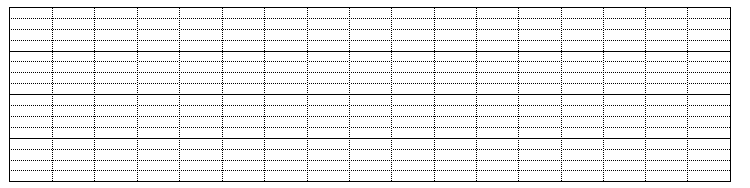 Câu 5: (1.0đ) Em đã làm gì để chung tay phòng chống dịch Covid 19?Câu 6: (0.5đ) Gạch chân dưới từ chỉ sự vật trong câu dưới đây:        Các bác sĩ đang nỗ lực từng ngày để cứu tính mạng của bệnh nhân.Câu 7: (0.5đ) Câu “Tôi tạm gác lại nỗi niềm riêng tư để hết lòng chú tâm vào công việc.” thuộc mẫu câu gì?A. Câu giới thiệu               B. Câu nêu hoạt động                    C. Câu nêu đặc điểm         Câu 8: (1.0đ) Điền vào chỗ trống từ chỉ nghề nghiệp sao cho đúng với công việc:	Bài kiểm tra viết (10 điểm)1. Viết (nghe – viết):   (4 điểm) (15 phút) Nghe viết bài:   Từ chú bồ câu đến in – tơ - nét (Sách Tiếng Việt 2,Tập 2/88)Từ chú bồ câu đến in – tơ – nét    	Con người có nhiều cách để trao đổi với nhau. Từ xa xưa, người ta đã biết huấn luyện bồ câu đưa thư. Những bức thư được buộc vào chân bồ câu. Bồ câu nhớ đường rất tốt. Nó có thể bay qua một chặng đường dài hàng nghìn cây số để mang thư đến đúng nơi nhận.     2. Luyện viết đoạn (6 điểm ) 35 phút.   Chọn 1 trong 2 đề sau: Đề 1: Viết một đoạn văn ngắn kể về một đồ dùng học tập của em. Đề 2 : Viết một đoạn văn ngắn kể về một con vật mà em biết. ĐÁP ÁN – BIỂU ĐIỂM MÔN TIẾNG VIỆT – LỚP 2KIỂM TRA ĐỊNH KÌ CUỐI KÌ IINĂM HỌC: 2021 - 2022I. Kiểm tra đọc. ( 10 điểm)1. Đọc thành tiếng: (4 điểm).* Cách đánh giá, cho điểm:      - Đọc vừa đủ nghe, rõ ràng, tốc độ đạt yêu cầu                : 1 điểm       - Đọc đúng tiếng, từ (không sai quá 5 tiếng )                    : 1 điểm       - Ngắt nghỉ hơi đúng ở các dấu câu, các cụm từ rõ nghĩa  : 1 điểm       - Trả lời đúng câu hỏi về nội dung đoạn đọc                     : 1 điểm 2. Đọc hiểu: (6 điểm). II. Kiểm tra viết:    ( 10 điểm)1. Nghe- viết: (4 điểm).*Thời gian kiểm tra: 15 phút* Hướng dẫn chấm chi tiết:            - Tốc độ đạt yêu cầu                                         : 1 điểm             - Chữ viết rõ ràng, viết đúng chữ, cỡ chữ        : 1 điểm             - Viết đúng chính tả ( không mắc quá 5 lỗi )   : 1 điểm             - Trình bày đúng quy định, viết sạch, đẹp        :  1 điểm2. Luyện viết đoạn. (6 điểm) * Nội dung (ý) : 3 điểm - Giới thiệu được người mình viết? ( 0, 5 điểm)- Kể được những việc người thân đã làm ? ( 2 điểm)- Nêu  được cảm nghĩ của em về việc người thân đã làm cho mình ? ( 0,5 điểm)* Kĩ năng : 3 điểm - Điểm tối đa cho kĩ năng viết chữ, viết đúng chính tả .    ( 1 điểm)- Điểm tối đa cho kĩ năng dùng từ, đặt câu.                      ( 1 điểm)                                                                        (từ ngữ có lựa chọn, chính xác, hợp lí) - Điểm tối đa cho phần sáng tạo                                                                  ( câu văn có hình ảnh hay, có cảm xúc, liên kết câu tốt )   ( 1 điểm)   - Tùy theo mức độ sai sót về ý, về diễn đạt, chữ viết để trừ điểm. Có thể cho các mức điểm: (4,5; 4; 3,5; 3; 2,5; 2; 1,5; 1; 0,5)Trường tiểu học Kỳ SơnHọ và tên……………………………….Lớp           ………………………….....    BÀI KIỂM TRA CUỐI HỌC KÌ II LỚP 2    NĂM HỌC : 2021 – 2022MÔN TIẾNG VIỆTPhần KT đọc hiểu và KT Tiếng ViệtThời gian: 40 phútNghề nghiệpCông việc……………………………….............quét dọn phố xá cho sạch đẹp.……………………………….............làm việc ở các nhà máy.……………………………….............khám và chữa bệnh.……………………………….............canh giữ biển đảo.  UBND HUYỆN TỨ KỲTRƯỜNG TIỂU HỌC KỲ SƠNĐỀ  KIỂM TRA CUỐI  HỌC KỲ IIMÔN : TIẾNG VIỆT – LỚP 2 (PHẦN VIẾT) NĂM HỌC:  2021 - 2022CâuĐáp ánĐiểmCâu 1: (0.5 điểm)A0.5Câu 2: (0.5 điểm)C0.5Câu 3: (1.0 điểm)B0.5Câu 4: (1.0 điểm)HS viết được 1-2 câu nhắn gửi, động viên tinh thần tới các bác sĩ trong tuyến đầu chống dịch.1.0Câu 5: (1.0 điểm)Học sinh viết được những việc mình đã làm để phòng chống dịch Covid 19 ghi 1.0Câu 6: (0.5 điểm)Học sinh gạch đúng một từ ghi 0.25đCác bác sĩ đang nỗ lực từng ngày để cứu tính mạng của bệnh nhân.0.5Câu 7: (0.5 điểm)B0.5Câu 8: (1.0 điểm)Học sinh viết đúng một từ chỉ nghề nghiêp ghi 0.25đLao công: quét dọn phố xá cho sạch đẹp.Công nhân: làm việc ở các nhà máy.Bác sĩ: khám và chữa bệnh.Bộ đội Hải quân: canh giữ biển đảo.1.0